Consultation on the Draft Participation Request (Procedure)(Scotland) Regulations 2016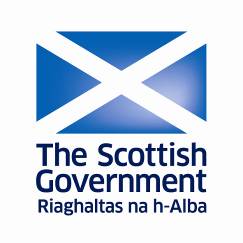 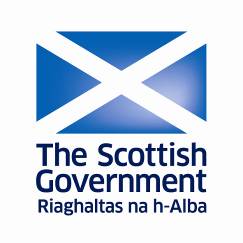 RESPONDENT INFORMATION FORMPlease Note this form must be returned with your response.Are you responding as an individual or an organization?  	Individual	OrganisationFull name or organisation’s namePhone number Address Postcode EmailThe Scottish Government would like your permission to publish your consultation response. Please indicate your publishing preference: 
	Publish response with name	Publish response only (anonymous)	Do not publish responseWe will share your response internally with other Scottish Government policy teams who may be addressing the issues you discuss. They may wish to contact you again in the future, but we require your permission to do so. Are you content for Scottish Government to contact you again in relation to this consultation exercise?	Yes	NoParticipation Requests under the Community Empowerment (Scotland) Act 2015:  Consultation on Draft RegulationsQuestionnaireQ1:  Should the use of a statutory form be required in the regulations? 	Yes    No  Please give reasons for your response.Q2:  Should it be possible for a community body to put in a participation request without using a form? Yes    No  Please give reasons for your response.Q3:  What else might a statutory form usefully cover beyond the example set out in Annex B?Q4: Is 14 days a reasonable amount of time for additional public service authorities to respond?  Yes    No  If not, please suggest an alternative timescale and explain reasons for the change.Q5:  What, if any, are the particular/specific ways that public service authorities should promote the use of participation request? Q6:  What are the ways that public service authorities should support community participation bodies to make a participation request and participate in an outcome improvement process that should be set out in the regulations? Q7:  What types of communities could the regulations specify that may need additional support? Please give reasons for your response.Q8:  How long should the public service authority have to assess the participation request and give notice to the community participation body? Is 30 days a reasonable amount of time? Yes    No  If not, how long should the period for making a decision be? Please give reasons for your response.Q9:  Are there any additional information requirements that should be included in connection with a decision notice? Please give reasons for your response.Q10: What other information, if any, should the regulations specify should be published in relation to the proposed outcome improvement process? Please give reasons for your response.Q11:  What other information, if any, should the regulations specify should be published in relation to the modified outcome improvement process? Please give reasons for your response.Q12:  Section 31 sets out the aspects that the report of the outcome improvement process must contain. What other information, if any, should the regulations require the report include? Please give reasons for your response.Q13:  :  Do you have any other comments on the draft Participation Request (Procedure)(Scotland) Regulations 2016?